円グラフ　100分割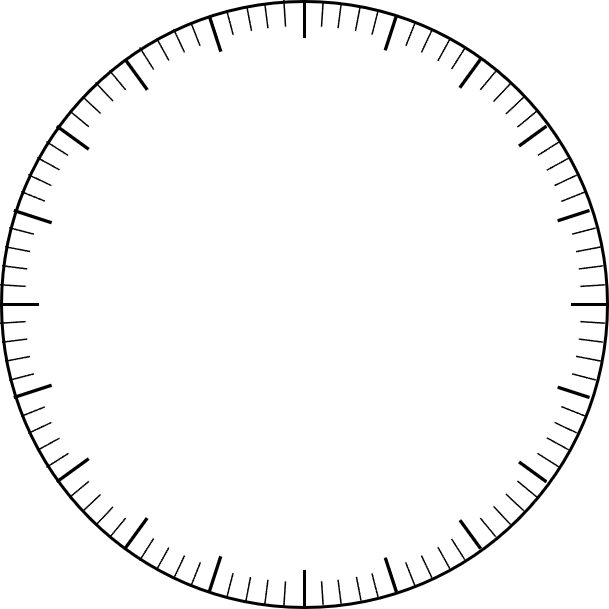 